Szeretettel köszöntöm a médiumok megjelent képviselőit!
A sajtótájékoztatót megnyitom.Szellemi honvédőink úgy tartják, ha a magyarok közösségét igaztalan támadások érik, akkor az igazság erejével szembeszállnak. Ezért például nem meglepő, hogy az országgyűlési választásokat befolyásoló, külföldről dollárban érkező, ellenzéki erőket támogató forintmilliárdok szerintünk a közerkölcs és Magyarország szuverenitásának arculcsapásaként értékelhetők. Igaz az a mondás, hogy aki fizet, az rendelni is szokott. Ezt láthatjuk a vezető EP képviselők lebukása kapcsán. A tiltott pénzelfogadás melletti „lobbitevékenység” idegen államok politikai és gazdasági érdekeit szolgálhatta, és a korrupció gyakorlati megvalósítását eredményezhette. Leleplezés előtt áll a pártfrakciójuk erejét felhasználó, a korrupció gyanújával letartóztatott vezető EP képviselők megkenhetősége. Aktív polgáraink érdemesnek találták, hogy a hazai civil vizeken is körülnézzenek. Megállapították, hogy egyes NGO-k szemérmetlenül nyíltan vállalják, hogy külföldről érkező pénzekből tartják fenn magukat. A CÖF-CÖKA ezzel szemben önkéntes szellemi munkásaitól, fizetett forintok nélkül kapta meg az Átlátszónet Alapítvány és az Atlatszo.hu Közhasznú Nonprofit Kft évekre visszatekintő pénzügyi, gazdasági beszámolóit. Ezek az adatok jelentős külföldi kötődést bizonyítanak. Az „Átlátszók” viszont, mint az adatokból kiderül, súlyos milliókat fizettek oknyomozó újságíróknak, amit a külföldi partnerek finanszírozása biztosított. Az általuk felsorolt 17 támogató partner, a teljesség igénye nélkül a következő:
- Budapest Nyílt Társadalom Intézet Alapítvány (OSI)
- Transparency International Magyarország
- International Visegrád Fund
- Fritt Ord
- Budapest Nyílt Társadalom Intézet Alapítvány (OSIFE)
- Open Society Institute
- Open Society Initiative For Europe (OSIFE)
- Sigrid Rausing Trust
- GACC, České centrum pro investigativní žurnalistiku
- Benevity Platform 
- OIP, Zinc Network 
- Foundation Open Society Institute (FOSI)
- National Endowment for Democracy
- Global Anti-Corruption Consortium
- EAT Project
- Journalism Development Network
- Google Digital News Innovation Fund

Az oknyomozó újságíróknak nyújtott anyagi támogatásokat és az ehhez fűződő költségeket számba vettük:Az „Átlátszók” portáljaikon azt a hamis látszatot keltik, hogy az előbbiekkel szemben „működésük alapja közösségi finanszírozás, ami egyben függetlenségük záloga”. Ez az alap recseg-ropog, mert a külföldi dotáció lényeges mértékben meghaladja a belföldi támogatások mértékét.A függetlenség látszatát cáfolja az a tény, hogy az „Átlátszók” a Benevity Platform rendszerén keresztül kapnak jelentős támogatásokat, közel 90 millió forintot. Ez a rendszer azonban anonimitást biztosít, így az illegális tevékenységből esetlegesen származó pénzek gazdát cserélhetnek, fennállhat az adóelkerülés és az adócsalás veszélye is. A Benevity a világ egyik legnagyobb, adományokat kezelő cége. Több mint 2 millió szervezetet kapcsol hálózatához. Paypal-os fizetést is biztosít. A cég hivatalos adatkérésünkre nem válaszolt. Az „Átlátszók” megkerülték kérdésünket, miszerint létezik-e a Benevitiy-vel megkötött szerződésük.  Az „Átlátszók” közötti pénzvándoroltatások szinte minden évben megvalósultak, amit eltanulhattak a Soros-féle Alapítványok működtetésétől. Így például a The Sigrid Rausing Trust Soros György Alapítványától 2016-ban 1.900.000 dollár támogatást kapott. Ugyanígy a GACC - Globális Korrupcióellenes Konzorcium is jelentős támogatásban részesült Soros Györgytől. Ide sorolható még a JDN – Újságírás-fejlesztési Hálózat, amely minden évben 800.000 dollár támogatást kapott. Ez azért érdekes, mert áttételesen az Átlátszót támogató szervezetekről van szó. Az Átlátszónet Alapítvány közhasznú tevékenységét úgy mutatja be, hogy együttműködik a korrupció elleni tevékenységet folytató magyar, nemzetközi és MÁS szervezetekkel, részükre átadja a megszerzett, birtokába került adatokat. A „más” szervezetek részletezését az alapítvány nem hozza nyilvánosságra. Nem követhető, hogy milyen külföldi érdekeltségek hasznosítják az adatokat. Külföldiek ezen adatokhoz csak az „Átlátszókon” keresztül juthatnak!Döbbenetes, hogy 2021-ben egy év alatt 2.727 közérdekű adatigényléssel éltek, amin 5.372 adatgazda volt elérhető. 885 oknyomozó újságcikket jelentettek meg az atlatszo.hu oldalán. A kiderített adatok mellett sok megválaszolatlan kérdés merül fel. Szellemi honvédőink úgy vélik, ők nem oknyomozó újságírók. Nemzetbiztonsági szempontból nyilván vannak olyan hivatalos szervek, akiknek a nyitott kérdéseket vizsgálni kell, és a vizsgálat eredményeivel megnyugtatni a közvéleményt. Bemutatott diagramunkban látható az Átlátszó.hu Közhasznú Nonprofit Kft 2016 és 2021 közötti támogatása. A diagram nem mutatja a 2021-ben Átlátszónet Alapítványnak a Nyílt Társadalom Intézet által küldött 240.000 USD támogatását.2019-es önkormányzati választások évében és a 2022-es magyarországi országgyűlési választásokat megelőző években jelentősen megnövekedett az „Átlátszóknak” nyújtott külföldi támogatások mértéke, amely nem lehet véletlen.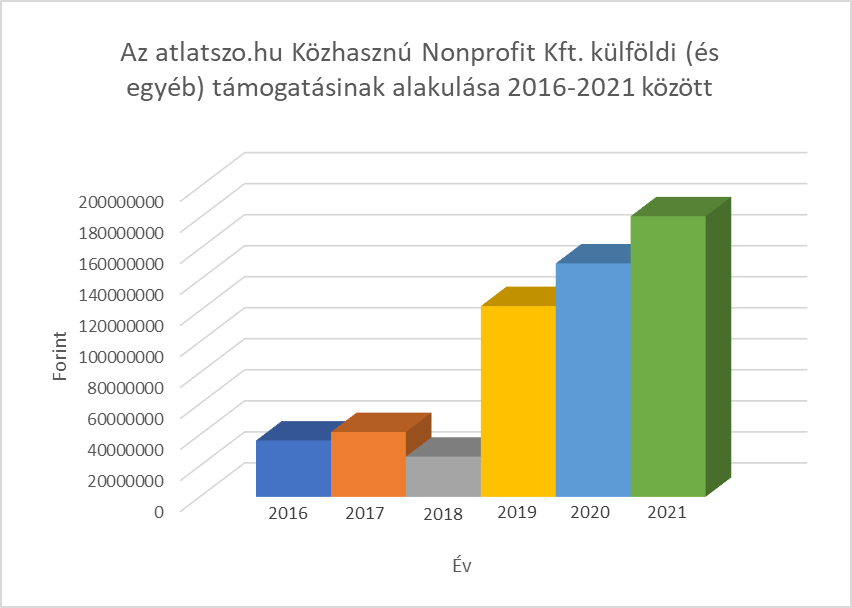 ÉvAz oknyomozó újságíróknak nyújtott anyagi támogatások és az ehhez fűződő költségek Tárgy évre jutó külföldi és egyéb támogatás201633 244 29436 296 560201726 273 30041 779 350201814 672 14925 895 6302019108 626 520122 380 1202020140 971 134150 486 163202158 840 000180 889 115 Összesen382 627 397557 726 938